Familie MustermannMusterstraße 112345 BerlinANMELDEBESTÄTIGUNGfür die Teilnahme am integrierten Familienbildungs- und Familienerholungsprogramm „Familien in Fahrt“ (FiF) 2021Liebe Familie XXX,Wir freuen uns, Ihnen mitteilen zu können, dass Sie an der Fahrt nach XXXim Zeitraum XX.XX. bis XX.XX.2021 mit X Personen, davon X Erwachsene und X Kinder, teilnehmen werden.Bitte überweisen Sie den Teilnahmebeitrag von XX Euro innerhalb von 14 Tagen nach Erhalt dieser Anmeldebestätigung auf das folgende Konto:

Kontoinhaberin: XXXIBAN: XXXX XXXX XXXX XXXX
BIC: XXXXXXXXXXX
Verwendungszweck: FiF 2021 + Name der Familie
Das erste Familiengruppentreffen findet am XXXtag, XX. Monat 2021 von XX - XX Uhr in den Räumen des Familienzentrums XXX, Adresse XYZ statt.     Dann werden Sie Näheres zum weiteren Verlauf erfahren.
Bitte merken Sie sich auch schon den Termin für das zweite Familiengruppentreffen vor:XXXtag, XX. Monat 2021 von XX - XX Uhr, gleicher Ort.Bitte vergessen Sie nicht, ggf. dem Jobcenter Ihre Ortsabwesenheit zu melden. Sie können dafür gern dieses Anmeldebestätigung vorlegen. Die Teilnahme an den Familiengruppentreffen ist unbedingt notwendig. Unentschuldigtes Fehlen führt zum Teilnahmeausschluss.Berlin, den XX.XX.2021 Helena BaumeisterKoordinatorin "Familien in Fahrt"Deutscher Familienverband, Landesverband Berlin e.V.Wallenroder Str. 1, 13435 BerlinTelefon: 030/453 001 20, 0176 36391827E-Mail: helena.baumeister@dfv-berlin.de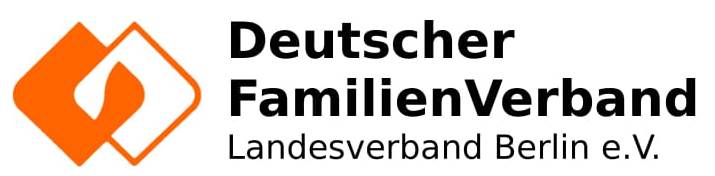 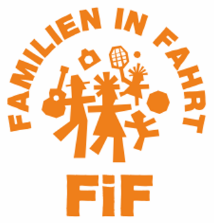 